                                                        проект      								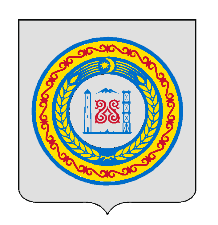 ЗАСЕДАНИЕ СОВЕТА ДЕПУТАТОВ МЕСКЕР-ЮРТОВСКОГО СЕЛЬСКОГО ПОСЕЛЕНИЯ ШАЛИНСКОГО МУНИЦИПАЛЬНОГО РАЙОНА ЧЕЧЕНСКОЙ РЕСПУБЛИКИ ЧЕТВЕРТОГО СОЗЫВАРЕШЕНИЕ от 00.00. 2021 г.                                   № 00                                         с. Мескер-Юрт Об утверждении Порядка определения части территории Мескер-Юртовского сельского поселения Шалинского муниципального района Чеченской Республики, на которой могут реализовываться инициативные проекты 

В соответствии с частью 1 статьи 26.1 Федерального закона от 06.10.2003 № 131-ФЗ «Об общих принципах организации местного самоуправления в Российской Федерации» и на основании Устава Мескер-Юртовского  сельского поселения, Совет депутатов Мескер-Юртовского  сельского поселенияРЕШИЛ:1. Утвердить прилагаемый Порядок определения части территории Мескер-Юртовского сельского поселения, на которой могут реализовываться инициативные проекты.  2. Настоящее решение подлежит официальному опубликованию (обнародованию) и размещению на официальном сайте администрации Мескер-Юртовского  сельского поселения https:// mesker-yrt.ru  в сети Интернет, в Администрацию Главы и Правительства Чеченской Республики для включения в регистр муниципальных нормативных правовых актов Чеченской Республики в порядке, определенном Законом Чеченской Республики от 15 декабря 2009 года № 71-РЗ «О порядке организации и ведения регистра муниципальных нормативных правовых актов Чеченской Республики».3. Настоящее решение вступает в силу на следующий день после дня его официального опубликования (обнародования).Председатель Совета депутатов				В.Д. МузаевПриложение к решению № от 00.00.2021 г.Порядок определения части территории Мескер-Юртовского сельского поселения, на которой могут реализовываться инициативные проекты1. Настоящий Порядок определения части территории Мескер-Юртовского сельского поселения, на которой могут реализовываться инициативные проекты устанавливает правила определения части территории Мескер-Юртовского сельского поселения, на которой могут реализовываться инициативные проекты (далее - Порядок). 2. Для определения части территории Мескер-Юртовского сельского поселения (далее – ОМС), на которой может реализовываться инициативный проект, до его выдвижения инициаторы проекта направляют в администрацию ОМС информацию об инициативном проекте с приложением сведений (документов), подтверждающих право выступать с инициативой о внесении инициативного проекта.3. Частями территории ОМС, на которой могут реализовываться инициативные проекты, являются районы, микрорайоны, кварталы, улицы, дворовые территории домов, территории общего пользования, территории, на которых осуществляется территориальное общественное самоуправления, или части указанных территорий.4. Администрация ОМС в течение 7 рабочих дней со дня поступления информации, указанной в пункте 2 Порядка, принимает одно из следующих решений:1) об определении части территории ОМС, на которой может реализовываться инициативный проект;2) об отказе в определении части территории ОМС, на которой может реализовываться инициативный проект.5. Решение, указанное в подпункте 1 пункта 4 Порядка, принимается в форме постановления администрации ОМС.Копия данного правового акта не позднее 2 рабочих дней со дня его издания направляется инициаторам проекта.6. Решение, указанное в подпункте 2 пункта 4 Порядка, принимается в случае, если:1) часть территории, на которой планируется реализовывать инициативный проект, выходит за пределы границ муниципального образования ОМС;2) информация об инициативном проекте представлена лицами, не относящимися к инициаторам проекта;3) информация об инициативном проекте не содержит необходимых сведений, установленных муниципальным нормативным правовым актом представительного органа ОМС;4) не представлены необходимые сведения (документы), установленные муниципальным нормативным правовым актом представительного органа ОМС. О принятом решении администрация ОМС письменно уведомляет инициаторов проекта в течение 2 рабочих дней со дня принятия данного решения.